Играем дома «Игры с пуговицами»В каждом доме есть пуговицы, необходимые в «хозяйстве». Пуговицы вызывают особый интерес у детей. Это связано с разнообразием материала – пуговицы разные по форме, размеру, цвету не успевают надоедать ребёнку. Занимаясь с ребёнком, используйте творчество. Совместная игра детей и родителей позволит сблизиться, провести время увлекательно и с пользой.Игры будут полезны для:Развития мелкой моторики, координации и согласованности движений рук, тактильного восприятия.Формирования сенсорных эталонов (цвет, форма, величина).Развития аналитико-синтетических способностей ..Развития воображения.Игра «Пуговицы рассыпались. Разложи по …»Возьмите пуговицы и предложите ребенку разложить их по одному из признаковПо цвету.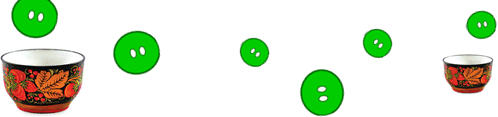 По форме.	3. По величине.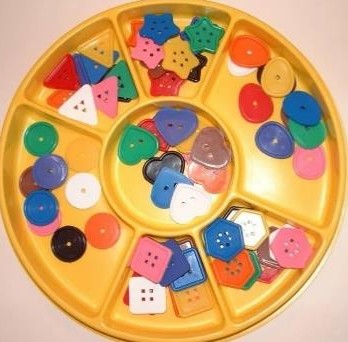 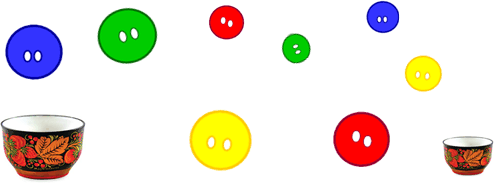 Можно усложнить задание и попросить ребенка раскладывать пуговицы одновременно по двум признакам. Например, большие квадратные пуговицы положить к в большую тарелочку, а маленькие круглые в другую.Игра «Волшебный мешочек»Возьмите небольшой непрозрачный мешочек, сложите несколько пуговиц разного	размера	и	формы.	Задания	могут	быть	примерно	такими:ищем пуговицу с тремя дырочками;ищем треугольную пуговицу;ищем самую маленькую или самую большую.Игра «Рисуем пуговицами»Нарисуйте контур любого предмета – шарик, солнце, лист, бабочка. А может это будет дорожка, буква или цифра.Предложите ребенку заполнить контур рисунка подходящими пуговицами, тем самым«раскрасить» предмет.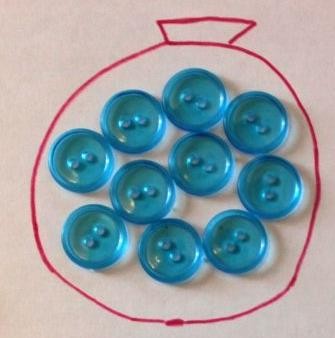 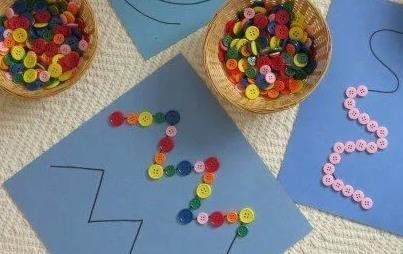 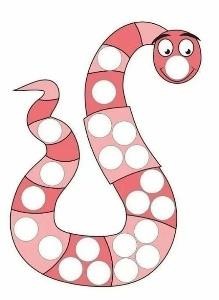 ФАНТАЗИРУЙТЕ и у вас могут получиться забавные животные или яркие шары.Игра «Повтори»Эта игра направлена на тренировку зрительной кратковременной памяти, произвольного внимания.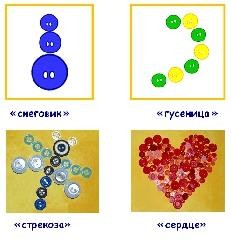 Взрослый выкладывает из пуговиц узор, задача игроков запомнить узор и повторить его на своём поле по памяти. Сложность игры можно изменять, увеличивая или уменьшая количество пуговиц и цветов. 	Игра «Найти лишний»	Варианты игры могут быть разные. Например, взрослый кладет в один ряд большие пуговицы и одну маленькую. Спросите, какая пуговка лишняя и почему.Экспериментируйте! В играх с ребёнком давайте вашим пуговицам вторую жизнь!Подготовила: Воспитатель Дабаева Т.Б.При подготовке консультации использованы:«Играем-речь развиваем, Упражнения с пуговицами, дидактические игры, Карпеева М.В.»Фотоматериал Яндекс. Картинки.